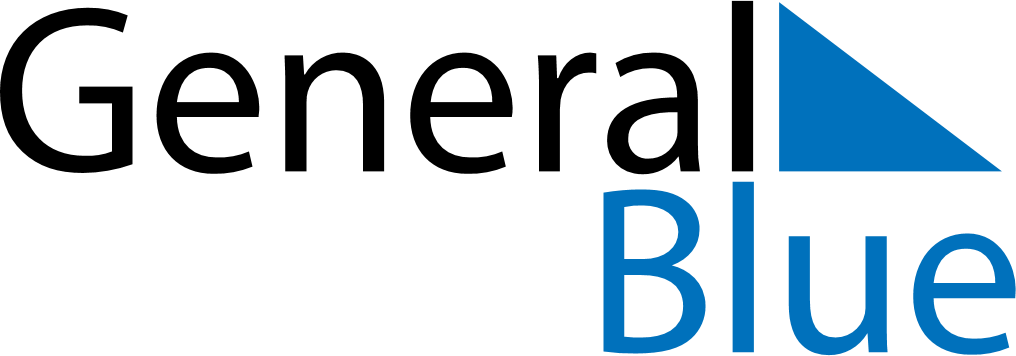 March 2019March 2019March 2019March 2019GreeceGreeceGreeceSundayMondayTuesdayWednesdayThursdayFridayFridaySaturday112345678891011121314151516Ash Sunday17181920212222232425262728292930Annunciation, Anniversary of 1821 Revolution31